План урока:ПриветствиеПроведение первого опроса. Время: 10 минА. Какие музеи изобразительных искусств России вы знаете?Б. Кто основал музей изобразительных искусств имени А. С. Пушкина?В. В каком городе находится Эрмитаж?Г. В каких музеях изобразительных искусств вы были?Начало урока – лекции. Рассказ о первых пяти музеях и показ картин. Время: 10 мин.Москва. Музей изобразительных искусств имени А. С. ПушкинаСанкт – Петербург. Государственный ЭрмитажАрхангельск. Архангельский музей изобразительных искусствОмск. Омский музей изобразительных искусств имени М. А. ВрубеляЕкатеринбург. Екатеринбургский музей изобразительных искусствВопросы ученикам по первой части пройденного материала. Время: 7 мин.А. В каком году был открыт музей изобразительных искусств имени А. С. Пушкина?Б. В каком году был открыт Эрмитаж и кто считается его основателем?В. В каком музее и городе находится эта картина?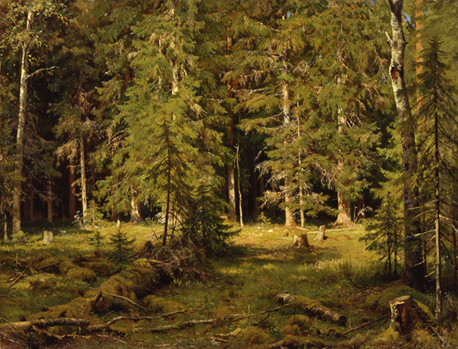 Г. Какой музей является крупнейшим художественным музеем Урала?Д. В каком городе находится этот музей?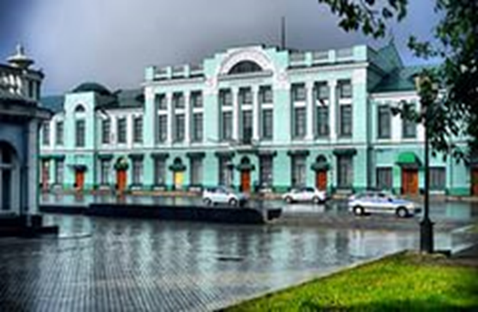 Продолжение урока – лекции. Рассказ о вторых пяти музеях. Показ картин. Время: 10 мин.Комсомольск – на – Амуре. Музей изобразительных искусств города Комсомольска – на – АмуреНовый Уренгой. Музей изобразительных искусств Нового УренгояТюмень. Тюменский областной музей изобразительных искусствХабаровск. Дальневосточный художественный музейЮжно – Сахалинск. Сахалинский музей изобразительных искусствВопросы ученикам по второй части пройденного материала. Время: 7 мин.А. В каком городе находится Дальневосточный художественный музей?Б. Какой музей считается самым молодым музеем России?В. Где находится данная картина? 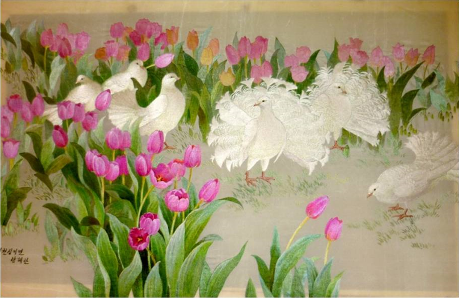 Г. Какой музей считается одним из лучших художественных музеев за Уралом?Д.  В каком городе находится этот музей?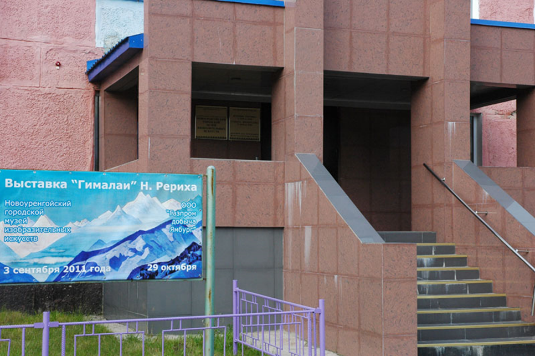 Конец урока